Cheeky Monkeys Out of School Club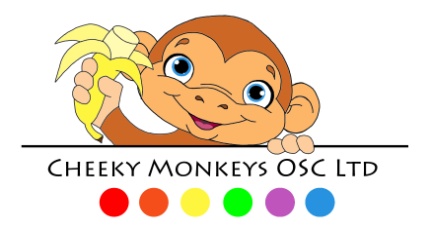 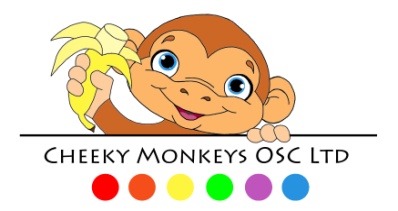 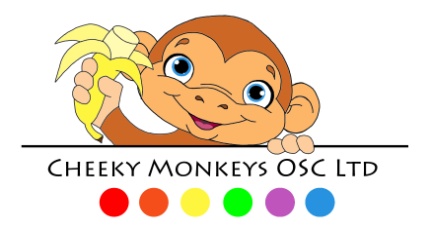 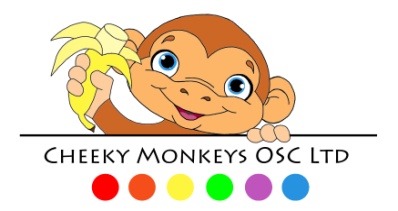 Visitor Signing InDateVisitors NameTime InTime OutReason for VisitSignature